FORT LORAMIE LOCAL SCHOOLS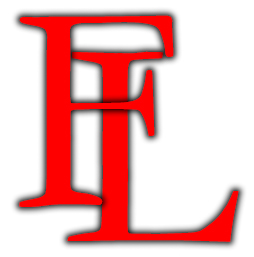     “ to Learn and a  to Live”                                                                             Daniel B. Holland, Superintendent Mitch Westerheide, Athletic DirectorKreg J. Hollenbacher, High School PrincipalScott D. Rodeheffer, Elementary PrincipalJanet Kemper, Treasurer____________________________________________________________________________________ATHLETIC TRANSPORTATION WAIVER FORM The following is taken from the OHSAA sport regulations in the 2017 handbook, as provided to all member schools (section 21, pg. 83).
21. Transportation To and From Interscholastic ContestsIt is the responsibility of the Board of Education or other governing board of a member school to provide for the safe transportation of student-athletes and other contest participants to and from athletic events. The OHSAA Catastrophe Accident Insurance Policy covers team or group travel directly to and from a covered event. A covered event is defined by the OHSAA (the authorized policy holder) as any regular-season (includes scrimmages and previews) or tournament competition in an interscholastic athletic event in an OHSAA-recognized sport, sponsored by the Board of Education or governing board of a member school. Travel must be supervised by staff members or designated representative of the member school.Therefore, it is recommended that schools require student-athletes and other participants in interscholastic athletic events to travel with their school squads in school-authorized carriers. It is not recommended that students be released to travel with parents or other persons; however, permission to make alternative travel arrangements remains the purview of the Board of Education/governing board of the member school In the event that such alternative arrangements are approved, it is strongly recommended that the Board of Education secure proof of insurance from those who will be providing the transportation.
Our current Athletic Handbook signed by the parents and athletes at the beginning of the season states:TRANSPORTATION TO ATHLETIC CONTEST/ACTIVITIESAll team members/participants will travel to and from out-of-town contests/events by means of transportation provided by the Board of Education. Private transportation will be used when it is not feasible to transport students by bus or school van. Students will be permitted to go home on other than school provided transportation only after the parents/guardians have talked to the coach and provided a written request/excuse signed by the athletic director and/or principal prior to the scheduled contest, scrimmage or preview.You must list the athlete’s name, grade, and provide a brief explanation of the necessity to transport the student athlete, along with the event time and date.  (Explanation is subject to approval by the school administrator).STUDENT NAME:   ______________________________________			GRADE:   ________	__________________________________________________________________________________________________________________________________________________________________________In providing alternate transportation, or for allowing another insured driver to transport my child, I relieve Fort Loramie High School of any liability for his/her safety while he/she is traveling to or from the athletic event.Parent(s) Signature			Date:   __________Administrator		     	Date:   __________Coach                      	   	 	Date:   __________